M.S. Ramaiah Medical College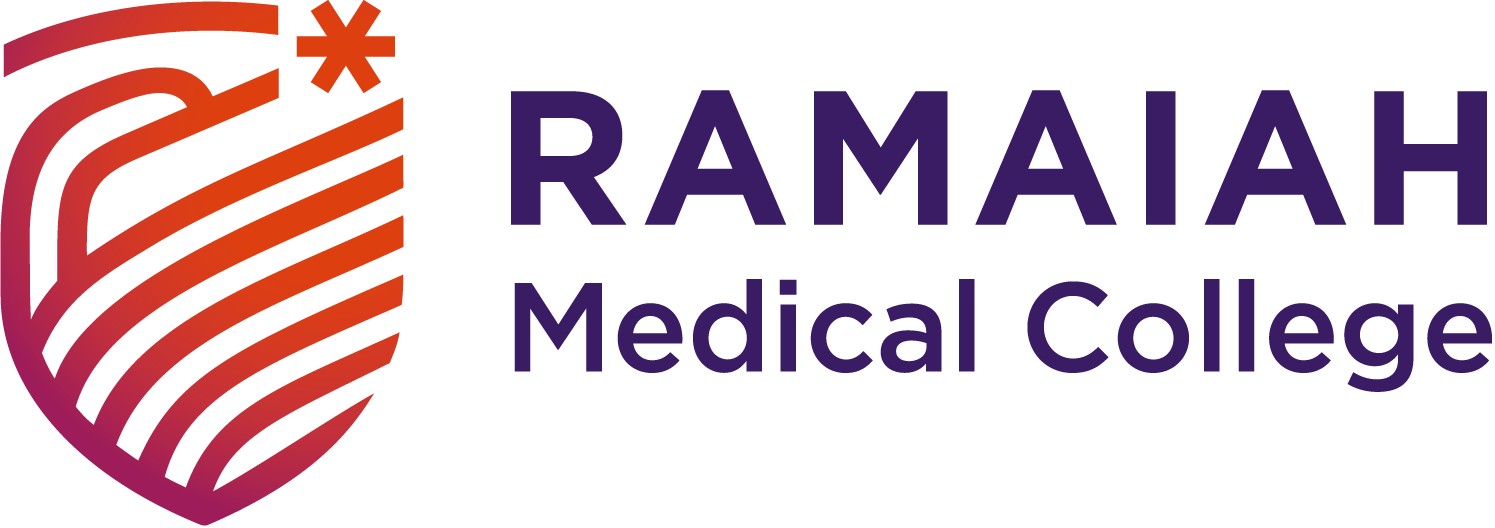 MSR College Road, MSR Nagar, MSRIT Post, Mathikere, Bengaluru, Karnataka 560054Tel : 23605190	Fax : 1111111111Email : msrmedical@gmail.com	Web : www.msrmc.ac.inGenerated By : Mr. ERP Admin	Generated on : Wed, Jan 25, 2023 10:25 AMFaculty Performance Appraisal - 2022Faculty Performance Appraisal - 2022Faculty Performance Appraisal - 2022Faculty Performance Appraisal - 2022Name of the AppraiseeDesignationDepartmentEmployee NoQualificationDate of BirthDate of JoiningMobile NoEmail IDAddressLeave availed details during 2022 (other than CL)Leave availed details during 2022 (other than CL)Leave availed details during 2022 (other than CL)Leave availed details during 2022 (other than CL)Leave availed details during 2022 (other than CL)Leave availed details during 2022 (other than CL)Leave availed details during 2022 (other than CL)Leave availed details during 2022 (other than CL)Earned LeaveCom. LeaveSpl Casual LeaveOODLWPTotal No. of Days1LeaveDaily Activity :Please share your work schedule: (Time spent in Theory Classes, OPD-RMH/RMCH, OT-RMH/RMCH,Ward- RMH/RMCH, ICU-RMH/RMCH, clinics, PG teaching if others specify. :Monday to Friday Timing 9:00Am to 4.30PM and Saturday: 9.00AM to 1.00PMDaily Activity :Please share your work schedule: (Time spent in Theory Classes, OPD-RMH/RMCH, OT-RMH/RMCH,Ward- RMH/RMCH, ICU-RMH/RMCH, clinics, PG teaching if others specify. :Monday to Friday Timing 9:00Am to 4.30PM and Saturday: 9.00AM to 1.00PMDaily Activity :Please share your work schedule: (Time spent in Theory Classes, OPD-RMH/RMCH, OT-RMH/RMCH,Ward- RMH/RMCH, ICU-RMH/RMCH, clinics, PG teaching if others specify. :Monday to Friday Timing 9:00Am to 4.30PM and Saturday: 9.00AM to 1.00PMActivity1Monday :9:00 AM to 4:30 PM2Tuesday :9:00 AM to 4:30 PM3Wednesday :9:00 AM to 4:30 PM4Thursday :9:00 AM to 4:30 PM5Friday :9:00 AM to 4:30 PM6Saturday :9:00 AM to 01:00 PMTeaching Activities :Summary of all teaching related activities :A. No. of Hours spend inTeaching Activities :Summary of all teaching related activities :A. No. of Hours spend inTeaching Activities :Summary of all teaching related activities :A. No. of Hours spend inTeaching Activities :Summary of all teaching related activities :A. No. of Hours spend inTeaching Activities :Summary of all teaching related activities :A. No. of Hours spend inTeaching Activities :Summary of all teaching related activities :A. No. of Hours spend inTeaching Activities :Summary of all teaching related activities :A. No. of Hours spend inTeaching Activities :Summary of all teaching related activities :A. No. of Hours spend inLectures/ Seminar sPrac./ Dissectio n / Other Small Group teachingClinical Teachin gResearc h Guidanc eCounsell ingOthers1MBBS :2MD / MS :3BDS/MDS :4BPT / MPT :5Others :TotalTotalTeaching Activities :Summary of all teaching related activities :B. Summary of Teaching Evaluation :Teaching Activities :Summary of all teaching related activities :B. Summary of Teaching Evaluation :Teaching Activities :Summary of all teaching related activities :B. Summary of Teaching Evaluation :Teaching Activities :Summary of all teaching related activities :B. Summary of Teaching Evaluation :ScoreComments1UG Students :2PG Students :3PEER :Teaching Activities :Summary of all teaching related activities :C. Appraisee’s StatementTeaching Activities :Summary of all teaching related activities :C. Appraisee’s StatementTeaching Activities :Summary of all teaching related activities :C. Appraisee’s StatementPlease respond briefly with specific examples to the following questions.11. Revisit the goals you had set for yourself last year and comment whether you have been able to achieve them, gone beyond or fallen short of them and mention the reasons for the same. :22. List your professional goals (health or education related) for the next one year and state how you plan to achieve them.( Include the resources required, if any, to achieve these goals) :3What have you done to create a challenging and stimulating teaching/learning environment for your students? :Have you introduced new/ modified instructional approaches? :43. What have you done to create a challenging and stimulating teaching/learning environment for your students? :ii. Have you individualized instructional techniques and approaches to meet the diverse needs and abilities of your students?:53. What have you done to create a challenging and stimulating teaching/learning environment for your students? :iii. Have you developed and /or revised course materials? :ServiceServiceAdministrative Responsibilities (In dept.) :Service to the Institution (Committee Member, Chairman etc.) :Others :Service related to patient careService related to patient careA. No Outside practice :B. Practice only at RMCH or RMH :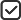 C. Outside practice :Service related to patient careService related to patient careIf Opted C:Please specify the hospital and institutionsCLINICAL DUTIESCLINICAL DUTIESRMCH :RMH :Post terminal degree/diploma / honors/ awards / fellowships / others (specify) :GOLD MEDALIST IN MD EXAMS RGUHSOther evidence of recognitionOther evidence of recognitionOther evidence of recognition :Qualification AcquiredQualification AcquiredQualification AcquiredQualification AcquiredQualification AcquiredQualification AcquiredQualification AcquiredDegreeSpecializationYearPercentageGradeName of College/Institu teUniversityFDP / SDP / MDP / Continuing Education Program / Industrial Training attendedFDP / SDP / MDP / Continuing Education Program / Industrial Training attendedFDP / SDP / MDP / Continuing Education Program / Industrial Training attendedTitleArranged ByDateConsultancy Work / Externally Funded Research ProjectConsultancy Work / Externally Funded Research ProjectConsultancy Work / Externally Funded Research ProjectConsultancy Work / Externally Funded Research ProjectConsultancy Work / Externally Funded Research ProjectTitleFunded AgencyAmount SanctionedAmount ReceivedPercentage of Completion---- No Records Found -------- No Records Found -------- No Records Found -------- No Records Found -------- No Records Found ----Research PublicationsResearch PublicationsResearch PublicationsResearch PublicationsTitle of Research PaperName of Proceeding / JournalName of Co-authorVolume & Year---- No Records Found -------- No Records Found -------- No Records Found -------- No Records Found ----Membership of Professional BodiesMembership of Professional BodiesTitleYear---- No Records Found -------- No Records Found ----Patents ObtainedPatents ObtainedPatents ObtainedTitleDetailsDate---- No Records Found -------- No Records Found -------- No Records Found ----Subject TaughtSubject TaughtSemesterSubject---- No Records Found -------- No Records Found ----Research Projects Undertaken During Jan 01,2022 To Dec 31,2022Research Projects Undertaken During Jan 01,2022 To Dec 31,2022Research Projects Undertaken During Jan 01,2022 To Dec 31,2022Research Projects Undertaken During Jan 01,2022 To Dec 31,2022Research Projects Undertaken During Jan 01,2022 To Dec 31,2022Research Projects Undertaken During Jan 01,2022 To Dec 31,2022Research Projects Undertaken During Jan 01,2022 To Dec 31,2022Title of ProjectName of Co - InvestigatorName of Funding Agency (If Any)DurationType of StudyRemarksStatus---- No Records Found -------- No Records Found -------- No Records Found -------- No Records Found -------- No Records Found -------- No Records Found -------- No Records Found ----JournalTitle of PaperAuthershipImpact FactorPeer ReviewedIndexedType of Article (Original Article, Review/ Case Report / RCTs)---- No Records Found -------- No Records Found -------- No Records Found -------- No Records Found -------- No Records Found -------- No Records Found -------- No Records Found ----Scholarly work presented at other forums (podium or poster presentation , seminars as Presenting Author)Scholarly work presented at other forums (podium or poster presentation , seminars as Presenting Author)Scholarly work presented at other forums (podium or poster presentation , seminars as Presenting Author)Scholarly work presented at other forums (podium or poster presentation , seminars as Presenting Author)Title of Work PresentedName of the conference and place where conductedType of conference Local/Regional/National/In ternationalPodium / Poster Presentation---- No Records Found -------- No Records Found -------- No Records Found -------- No Records Found ----Trainings / Invited Guest LecturesTrainings / Invited Guest LecturesTrainings / Invited Guest LecturesTrainings / Invited Guest LecturesTrainings / Invited Guest LecturesOrganised By / Invited By ( Association / Society Name )International / National / RegionalTraining Title / Significance of TalkScope of AudienceDate / Venue---- No Records Found -------- No Records Found -------- No Records Found -------- No Records Found -------- No Records Found ----Participation in Seminar / Workshop / ConferenceParticipation in Seminar / Workshop / ConferenceParticipation in Seminar / Workshop / ConferenceParticipation in Seminar / Workshop / ConferenceParticipation in Seminar / Workshop / ConferenceName of EventType of EventName of Sponsoring AgencyPlace & DateAttended / Invited Guest Speaker / Panelist---- No Records Found -------- No Records Found -------- No Records Found -------- No Records Found -------- No Records Found ----Seminar / Workshop / Conference / Courses conducted as Co-ordinatorSeminar / Workshop / Conference / Courses conducted as Co-ordinatorSeminar / Workshop / Conference / Courses conducted as Co-ordinatorSeminar / Workshop / Conference / Courses conducted as Co-ordinatorSeminar / Workshop / Conference / Courses conducted as Co-ordinatorName of EventType of EventName of Sponsoring AgencyPlace & DateIf conducted , role (Speaker/Org. Comm Member / Chairperson / Secretary)Books PublishedBooks PublishedBooks PublishedBooks PublishedTitleYearPublisherEdited---- No Records Found -------- No Records Found -------- No Records Found -------- No Records Found ----Skill UpgradationSkill UpgradationSkill UpgradationSkill UpgradationSkill UpgradationSkill UpgradationSkill UpgradationSkillCertification NameAreaSpecialization 1Specialization 2Specialization 3Certification DateSignificant AchievementSignificant AchievementSignificant AchievementSignificant AchievementSignificant AchievementSignificant AchievementSignificant AchievementSignificant AchievementSignificant AchievementSignificant AchievementSignificant AchievementSignificant AchievementSignificant AchievementSignificant AchievementAchiev ement TypeEditori al TypeTitleAward nameDescri ptionYearIndust ry NameHonou r BodyHonou r TypeOrgani zation NameJourna l NamePublis her NameStart yearEnd yearResearch GuidanceResearch GuidanceResearch GuidanceResearch GuidanceResearch GuidanceResearch GuidanceResearch GuidanceResearch GuidanceResearch GuidanceTitleUniversityStreamDegree nameDate of Commence mentStatusTentative title for current projectFinal title at the time of synopsisDate of registrationOrganizational Development---- No Records Found ----Institutional Development---- No Records Found ----Academic Development---- No Records Found ----Student Development---- No Records Found ----Self Growth---- No Records Found ----HOD Review By : Dr. Geetha C RHOD's AppraisalHOD's AppraisalHOD's AppraisalHOD's AppraisalHOD's AppraisalHOD's AppraisalHOD's Appraisal123451Accepts responsibility2Efficiency3Is able to work effectively as a team member4Punctuality5Work attendance6Accepts advice7Leadership Qualities8Enthusiasm to learn9Accepts new assignments10Time Management11Displays professional ethics12Interaction with non-teaching staff13Interactions with PGs14Interaction with interns15Interaction with parents / patients16Displays compassion, and empathy to patients/students17Communication skillsTotalTotalOut of   Out of   Out of   Out of   Out of   PercentagePercentage % % % % %Result Out of 5Result Out of 5RemarkRemarkAny other commentsFaculty Response Towards EvaluationFaculty Response Towards EvaluationUGPGPeerHODSelf rating in the scale out of 10Final Review By : Dr. Shalini Chandrashekar NooyiFinal Review By : Dr. Shalini Chandrashekar NooyiStatus :